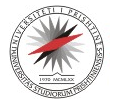 UNIVERSITETI I PRISHTINËS FAKULTETI I SHKENCAVEMATEMATIKE - NATYROREDepartamenti I Fizikës                                                                                                                                             P R I SH T I N Ë                                                           L A J M Ë R I MLajmërohen  të  interesuarit  se mbrojtja e temës  së  Masterit me  titull :  Master me titull :“Studimi i  vetive termofizike në përzierjet ternare 1-butanol + toluen + anilinë ose N, N-dimetilanilinë, dhe nënsistemeve të tyre binare, në temperaturat: 20, 25, 30, 40, 50, 60 °C”.te kandidates Florentine Limani do te mbahet te Enjten, 9 Qershor, ne ora 11:00.                Të gjithë të interesuarit mund të jenë pjesëmarrës, pasi që mbrojtja është   publike.Zyrtar për Master dhe Doktoratë					___________________________                                                                  Prishtinë 07/06/2022Shpresa Canolli